** 저희 교회에 처음 나오신 분들과 방문하신 분들을 진심으로 환영합니다 **ㆍ다음 주일은 나라주일입니다.ㆍ섬김이(제직, 나라지기, 교사) 1일 수련회(2차): 3월 3일(토) 14-18시 ㆍ말씀일기 교실: 오늘 2부 예배 및 오찬 후, Teestube, 제 3강ㆍ어린이 주일학교 학부모 간담회: 오늘 유초등부 예배 후 바로, TeestubeㆍKOSTA: 2월 14일(화)-17일(금) Seepark ㆍKOSTE: 2월 21-24, DJH Jugendherberge Düsseldorf, 무숙박 참가비 50유로ㆍ한국방문: 허지은, 단주현ㆍ생일: 정수연, 서민규, 임선향◆ 말씀일기 일정일/요11:1-16     월/요11:17-27     화/요11:28-37    수/요11:38-46목/요11:47-57    금/요12:1-11      토/요12:12-19    일/요12:20-33◆114 운동-하루(1) 한번(1) 말씀일기 & 성경 (4)장 통독(성경 200독 대행진: 133독)◈ 예배위원 안내 ◈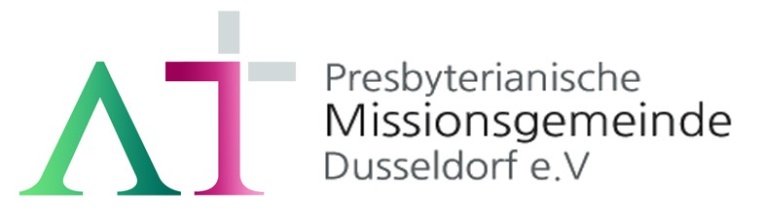  “의인은 믿음으로 살리라"(롬1:17)1983년 5월 8일 창립          뒤셀도르프 선교교회교회 홈페이지 duemission.de교회 주소 Alte-Landstr. 179, 40489 Düsseldorf        인도: 손교훈 목사※는 함께 일어섭니다.◈ 손교훈 목사의 말씀일기-요10장 ‘문지기’ ◈담 넘어 가시지 않고 문으로 들어가시는 예수님,모든 이가 그리로 들어가야 할 문 자체이신 예수님(9),그 문으로 양들이 들고 나도록 인도하시되,양들을 위하여 목숨을 버리시는 선한 목자(11).감히 나는 그 문의 문지기, 얼마나 감사한 직분인가!그 분을 위하여 문을 열고, 그 분의 “양의 이름을 각각 불러 인도”한다(3).한 분 한 분 교우들의 이름을 불러가며 기도하는 것이 얼마나 큰 복인가!세례 요한은 희한한 능력과 표적을 행하지 아니하였으나,그가 예수님에 대하여 한 말은 모두 참이었다는 세상 사람들의 평가(41).“그리하여 거기서 많은 사람이 예수를 믿”었다는 말씀(42).전적으로 문지기인 나를 위한 말씀이다.◈ 우리 교회가 함께 기도하며 돕는 곳 ◈▶스펙트럼 교회(이광열 목사)▶'겨자씨' 모임(2세 및 2세 사역자 위해 기도 및 후원)▶NRW 평신도연합회▶유럽 기독교교육원: 어린이 연합 캠프, 청소년 연합 캠프(JC)▶유럽 밀알 장애인 선교회(이명선 총무)▶유럽 코스타(청년수련회) ▶유럽 크리스찬 신문(이창배 목사)▶예장 유럽선교회     ▶우크라이나 임현영 선교사▶장학 지원           ▶북한 선교      ▶디아코니 협력 후원▶굶주린 이웃 돕기 (케냐 총게노 고아원, 이은용 선교사)▶기타 구제 사업      ▶선교관 기금 마련◈절기 및 설교 본문 예고 ◈2월 12일2월 19일2월 26일3월 5일예배기도김종권김다니엘김종필김좌겸말씀일기안희숙서민규강은주안내위원예배부예배부예배부예배부헌금위원예배부예배부예배부예배부애찬봉사밥상 다섯나라주일밥상 여섯밥상 일곱※입례/Eingang ………………………………………………………………………………….........다함께※송영/Eingangslied   ………………………………………………………………………………찬양대※찬송/Gemeindelied   ……………………………  26장   ………………….………다함께※신앙고백/Glaubensbekenntnis  ……………………………………………..................다함께성시교독/Wechselwort ………………..  교독문 81번 ………………........다함께찬송/Gemeindelied  ……………......…………   303장………………………………다함께기도/Gebet       ………………………………………………………………......................김종권 집사말씀일기/Bibeltagebuch ……………………………………………….............................성경봉독/Text zur Predigt …..........…. 마태 16:1-12 …..….....…...........안희숙 집사다  함  께찬양/Loblied    .......………………………………………………………………………..........찬  양  대찬  양  대설교/Predigt ……………….……………………….  싸인 ….…….……………………손교훈 목사손교훈 목사찬송/Gemeindelied  ……......…………………  150장  ……………………………합심기도/Gebet   ………………………………………………………………………………봉헌/Kollekte  ………………………………………………………………………………………다 함 께다함께 인  도  자  교제와 나눔/Bekanntmachung ……............….....................................................다  함  께※주기도송/Vaterunser     …………………………………………………........................다함께※축도/Segen    …………………………………………………………………….......................손교훈 목사2월 12일사순절 셋째 전 주일                               마 16:1-122월 19일사순절 전전 주일                                  마 16:13-282월 26일사순절 전 주일                                    마 17:1-203월 5일사순절 첫 주일                                    마 26:57-68